APPLICATION FOR THE WOMEN IN BIG SCIENCE AWARD(Apart from text, the poster can include images and graphics) Guidelines Although any dimensions can be used for the poster, we recommend landscape A0 posters (119 cm x 84 cm). The WBSBF logo, is provided at the end of this article and can be used to create your poster.Length: Posters should be maximum one page long.Text: Short, punchy with headings or bullet points to present content.Visuals: use images or illustrations to present Key Performance Indicators, data, etc.Presentation: Clearly state your key messages, main findings and recommendations.Before submitting your poster, visit https://www.bsbf2020.org/ to register for the conference. Participation to the awards is limited to registered organisations. It is the responsibility of each organisation to print and deliver the material to the event in order to be displayed at the exhibition hall.General information to be included in the posterName of the Organisation/Company submitting the application: Contact detailsPoster Title Brief description of the organisation and how it fits in the Big Science environment Demonstration Describe the organisation’s Equality, Diversity, Inclusion (EDI) strategy and demonstrate with examples how it is implemented at each of the levels below:Levels of assessment. As a starting point, all candidates need to demonstrate a proven track record in areas covered by Level 1. If the candidates can demonstrate that they have undertaken initiatives beyond the scope of Level 1, and of relevance to Level 2, then they can apply for Level 2. Similarly, to qualify for Level 3, they would need to demonstrate a proven track record in the previous two levels, plus that of level 3.Organisational Culture, Level 1 Collaborative Partnerships, Level 2 Societal Impact, Level 3 Provide specific examples of the structural changes achieved to date. Describe any specific future actions Main message, lessons learned for the Big Science ecosystem/environment? Who can benefit from your experience? 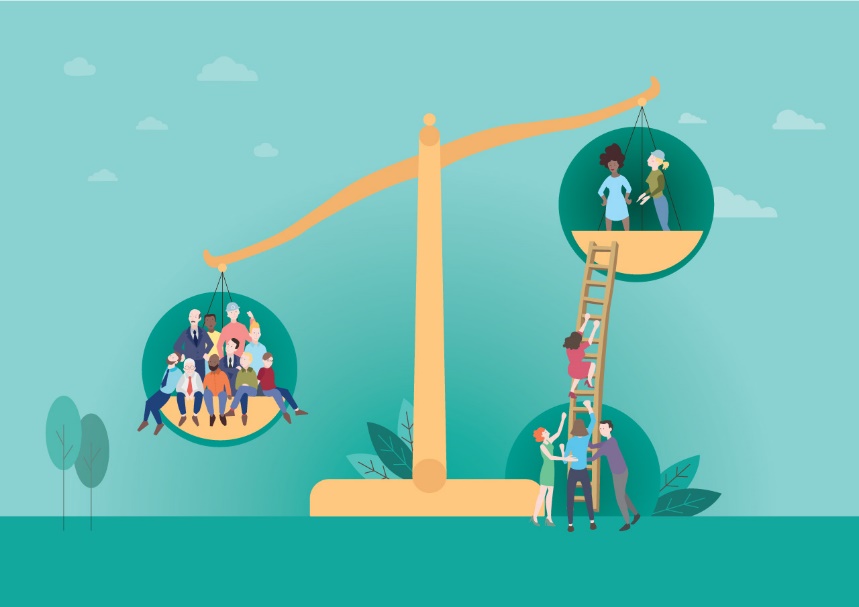 